                      Benha University                                                                                                Fourth Year
                Faculty of Applied Arts                                                                                             2016-2017                 Knitting Department                                                                                            Time: 2 hours
ــــــــــــــــــــــــــــــــــــــــــــــــــــــــــــــــــــــــــــــــــــــــــــــــــــــــــــــــــــــــــــــــــــــــــــــــــــــــــــــــــــــــــــــــــــــــــــــــــــــــــــــــــــــــ                                                 Part I: Textbook                                  (5 marks)Answer the following questions:Art is truthful only when it serves life, and only when the artist hopes to arouse a warm response in the heart of the viewer Through art we gain a better understanding of cultures in the past. It gives us insight into various cultures of present day. “different”A knitting machine is a device used to create knitted fabrics in a semi or fully automated fashion. Pattern stitches can be selected by hand manipulation of the needles, or with push-buttons and dials, mechanical punch cards, or electronic pattern reading devices and computersــــــــــــــــــــــــــــــــــــــــ                                        Part II: Grammar                                (10 marks)  A) Complete the conversation. Use the correct form of the verbs in brackets.A: not to see.B: to look.B: borrow- printing.A: to useB) Complete the conversation. Use Prepositions.B: withA: in . about .B: about. at Part III: Collocation                               (5 marks)Correct the collocations error from these sentences:Ran ofWorth your whilegivetellchanged                             Part IV: Reading                               (5 marks)    A) Give short answers to the following questions:      1- in the neighborhood      2- because he started to get hungry      3- Jackson’s ownerB) Choose the correct answer from a, b, c or d:4- What does the word familiar mean?  Well-known	. 5- Jennifer and Jackson usually go for a walk   c) at night      ـــــــــــــــــــــــــــــــــــــــــــــــــــــــــــــ                                              Part IV: Writing                               (5 marks)   Students can write in any of the given topics      BEST WISHES    Ansaam Alshamy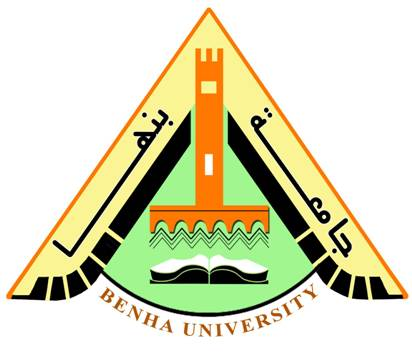 